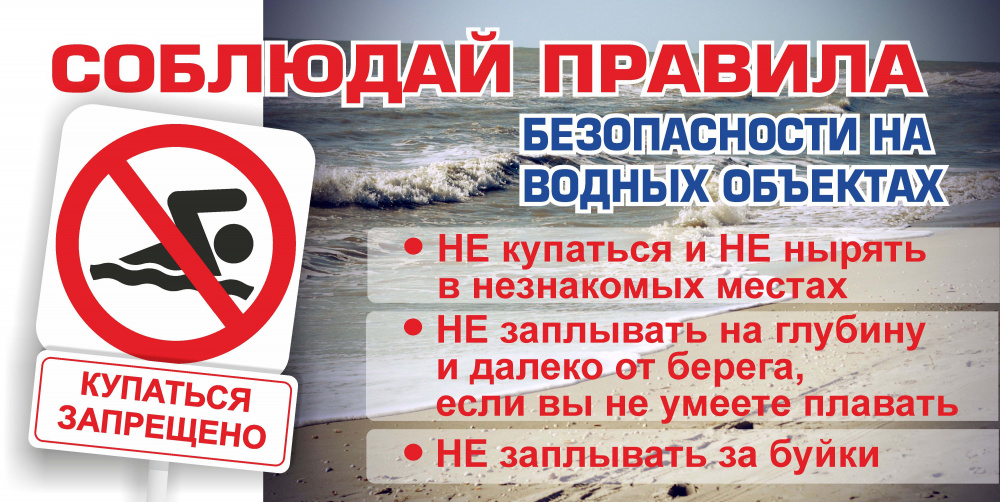 ПАМЯТКА О ЗАПРЕТЕ КУПАНИЯ В НЕОБОРУДОВАННЫХ МЕСТАХ И МЕРАХ БЕЗОПАСНОСТИ ПРИ ПОСЕЩЕНИИ ВОДНЫХ ОБЪЕКТОВЛето - замечательная пора для отдыха детей и взрослых. В теплые дни хочется отдохнуть у водоема, искупаться в реке или озере. Однако, беспечное поведение на водном объекте, неорганизованное и бесконтрольное купание таят в себе серьезную опасность.Одной из основных причин гибели людей на водных объектах является купание в неустановленных местах. При нырянии в незнакомых местах можно удариться головой, потерять сознание и погибнуть. Детвора устраивает в воде игры, связанные с захватами других пловцов, плавает на бревнах, досках и самодельных плотах. Бесконтрольно купающиеся дети часто допускают переохлаждение тела, испытывают судороги, которые сводят руку, а чаще ногу или обе ноги, что может привести к гибели.Помните, что на водоемах запрещено:- купаться в необследованных водоемах, в местах, где выставлены щиты (аншлаги) с надписями о запрете купания;- купаться в состоянии алкогольного опьянения;- прыгать в воду с  сооружений, не приспособленных для этих целей;- загрязнять и засорять водоемы;- плавать на досках, бревнах, лежаках, автомобильных камерах, надувных матрацах;- приводить с собой животных в места массового отдыха населения на воде;- управлять маломерным судном лицам в состоянии алкогольного и (или) наркотического опьянения.Напоминаем, что купание граждан в водоемах, где оно запрещено, одна из основных причин гибели людей.Отдыхая на водоемах, не оборудованных в соответствии с требованиями безопасности, вы подвергаете свою жизнь серьезной опасности!Помните, что обязательное соблюдение всех правил поведения на воде – залог сохранения здоровья и спасения жизни многих людей!Чаще всего гибель людей на воде происходит по вине самих утопающих, в результате легкомыслия, переоценки сил и возможностей. В результате неумелых действий возникает паника и сковывающий человека страх.Обеспечение безопасного отдыха людей на воде и особенно детей требует от взрослых организации купания и строгого соблюдения правил поведения детьми на водоемах.Согласно требованиям безопасности не допускаются:- одиночные, без контроля взрослых, купания детей и просто нахождение их у водоема;- купание в необорудованных и запрещенных для купания водоемах;- использование плавсредств, не разрешенных для купания (надувные матрасы, автомобильные камеры и т.п.);- категорически запрещается проведение любых мероприятий на воде вне пределов видимости и без обеспечения средствами сигнализации, оповещения и связи.Требования к выбору места для купания в незнакомом водоеме:Необходимо перед купанием обследовать водоем. Место, выбранное для купания, должно находиться на песчаном берегу и иметь удобный спуск к воде.Нужно убедиться в том, что в месте, выбранном для купания, отсутствуют коряги, нет топляка, дно имеет постепенный уклон без ям и уступов, нет водорослей, острых камней и других опасных предметов бытового и технического мусораСледует присмотреться к воде. Если она неспокойна, свивается в длинные жгуты - это означает, что тут могут оказаться подводные ямы, ключи, густые водоросли.Выбрав место для купания, необходимо отметить пределы акватории, за которые запрещено заплывать.Входить в воду нужно постепенно, осторожно, т.к. даже в знакомое место купания ночью течение могло принести различные предметы, которые могут создать серьезные проблемы.Запрещается организовывать и проводить любые мероприятия на воде в зоне водозаборных станций, плотин, пристаней, причалов, переправ портов и других гидротехнических сооружений. Категорически запрещены любые мероприятия в зонах проведения любых гидротехнических работ, особенно взрывных.Категорически запрещается подплывать к любым судам - как движущимся, так и стоящим на якорной стоянке, особенно к затопленным или частично затопленным плавсредствам и плавающему топляку, что смертельно опасно, особенно при волнении на водоеме и на течении. Движущиеся средние и крупные плавсредства создают водовороты, волны и затягивают под винты плавающих вблизи людей.Использование на воде предметов, предназначенных для иных целей (надувных матрасов, автомобильных камер, надувных игрушек и т.д.) постоянно заканчивается трагедией, особенно если пользуется ими человек, не умеющий плавать.Очень опасны путешествия по воде на самодельных плотах, плавающих деревьях, бревнах и иных предметах, представляющих собой хозяйственный и строительный мусор.Важным условием безопасности на воде является как общая дисциплина, организованность, так и ответственность.Соблюдение мер предосторожности - основное условие безопасности на воде, а умение плавать - главное требование безопасности проведения мероприятий на воде.ПАМЯТКА О ЗАПРЕТЕ КУПАНИЯ В НЕОБОРУДОВАННЫХ МЕСТАХ И МЕРАХ БЕЗОПАСНОСТИ ПРИ ПОСЕЩЕНИИ ВОДНЫХ ОБЪЕКТОВ